NOTHING,NOWHERE.SHARES NEW SINGLE “SLEDGEHAMMER”2022 NORTH AMERICAN TOUR DATESWITH SPECIAL GUESTS POORSTACY, CAROLESDAUGHTER, GUCCIHIGHWATERS, & SNARLSKICK OFF APRIL 21ST IN ASBURY PARK, NJTICKETS AVAILABLE AT WWW.NOTHINGNOWHERE.NET 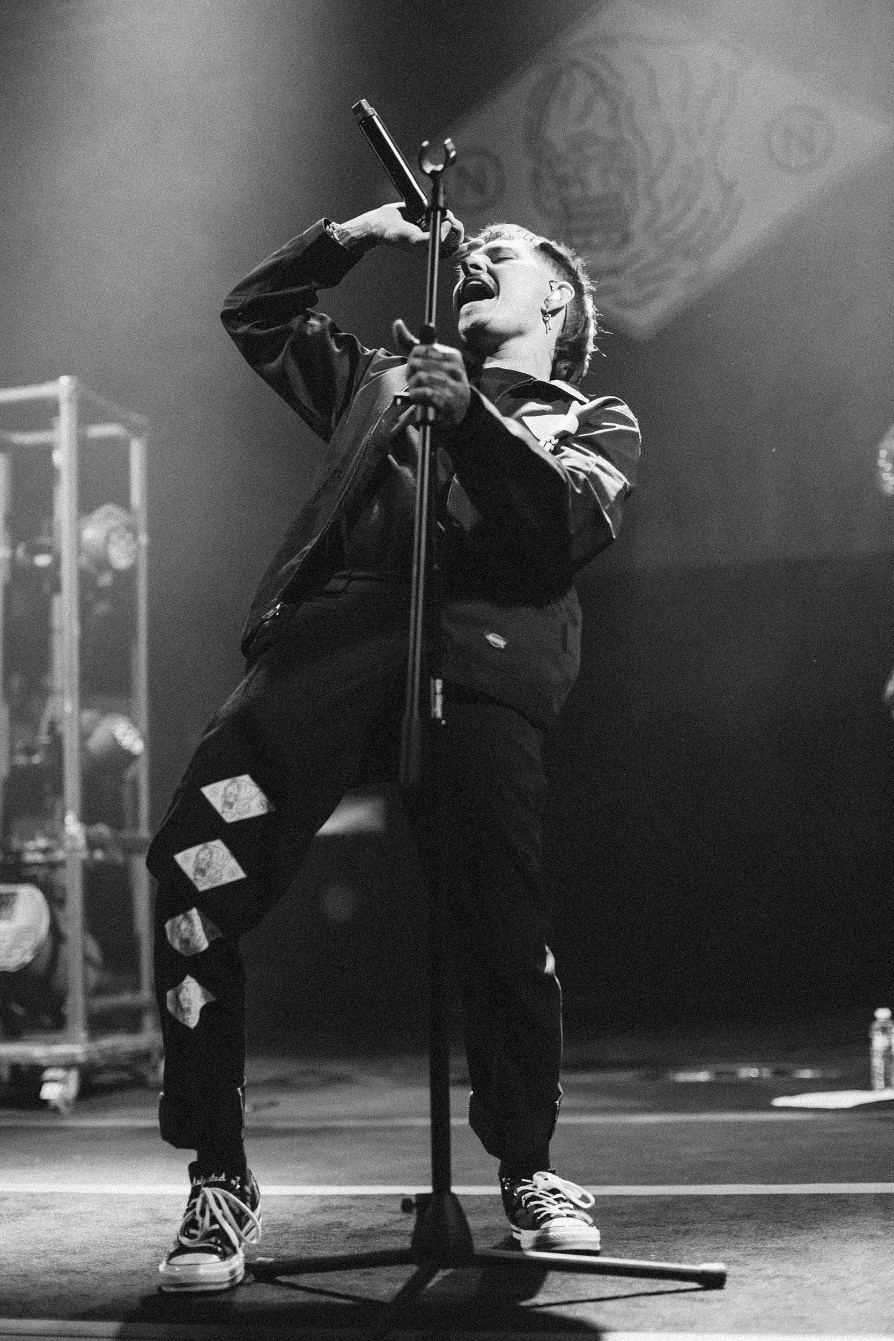 PHOTO CREDIT: DAN BROWNFEBRUARY 4, 2022 – DCD2 / Fueled By Ramen artist nothing,nowhere. has shared “sledgehammer,” a brand new single which is available today on all streaming platforms.  “sledgehammer” sees the Vermont based artist building on elements from the standout single “hammer” which originally appeared on his 2018 LP RUINER.nothing,nowhere. detailed the genesis of “sledgehammer” explaining, "for me the song is about reflecting on where I’m at and how far I’ve come but simultaneously realizing how far I still have to go to become who I want to be."“sledgehammer” follow’s nothing,nowhere’s 2021 single “Pieces of You” and arrives ahead of his 2022 North American headline tour which will kick off later this spring. Featuring special guests POORSTACY, carolesdaughter, gucchighwaters, and Snarls, the tour is set to get underway on April 21st at The Stone Pony in Asbury Park, NJ and will continue through a performance on May 27th at New York City’s Irving Plaza [tour itinerary below].  For tickets and more information on nothing.nowhere’s upcoming live dates, visit www.nothingnowhere.net. Last year saw the release of nothing,nowhere.’s celebrated new album TRAUMA FACTORY. Available on all streaming platforms, TRAUMA FACTORY finds nothing,nowhere. once again emerging from darkness, shedding external expectation, and moving forward into the glow of pure creation.  TRAUMA FACTORY is highlighted by “fake friend,” nothing,nowhere.’s first song ever to enter Billboard’s “Alternative Airplay” chart. The track is joined by a Mason Mercer directed official music video which spirals over nothing,nowhere.’s seamless alchemy of alternative, pop, rap, and punk.The New York Times hailed TRAUMA FACTORY track, “DEATH,” as a “Scabrous, immensely satisfying emotional expurgation from Joe Mulherin that deploys early Beastie Boys drums and Rage Against the Machine bark-rapping in service of a rap-rock revival bathed in righteousness.” CLASH declared, “While human suffering or pain isn’t joyous, the special craft of nothing,nowhere. most certainly is,” and FLOOD praised album cut “lights (4444)” for its “minimalist trap beat,” adding it “sounds like a GothBoiClique single steeped in a turn-of-the-century boy-band aesthetic.”  The FADER hailed early single “blood” (Feat. KennyHoopla and JUDGE) as “a strapping collaboration,” while UPROXX avowed, “it’s clear that there’s a lot more going into Joe Mulherin’s production style,” celebrating the song’s “hip-hop beats and a driving distorted bass line.”nothing,nowhere. summarized the body of work detailing, “TRAUMA FACTORY is an accumulation of songs written during a confusing time. it is about accepting the present and following your true north through the pain and suffering of human life,” nothing,nowhere. revealed He added, “I wanted to make an album that was truly genreless and inspire others to challenge themselves artistically. I believe the most inspiring art is unpredictable and unrestrictive. to me that’s what TRAUMA FACTORY is.”nothing,nowhere. is the musical endeavor of Vermont songwriter, singer and guitarist Joe Mulherin. For Mulherin, nothing,nowhere. is about a connection. It’s one he finds with fans around the world, who gather to see him play on tour and to listen to his songs online. It’s that connection that urges the singer to place his fears aside and step onstage each night to share his art.  He sees the potential to help, to make a change, however small it may be and that is why he brings his music out of the Vermont wildness.[Single Art / Tour Itinerary / Admat Below]NOTHING,NOWHERE.“SLEDGEHAMMER”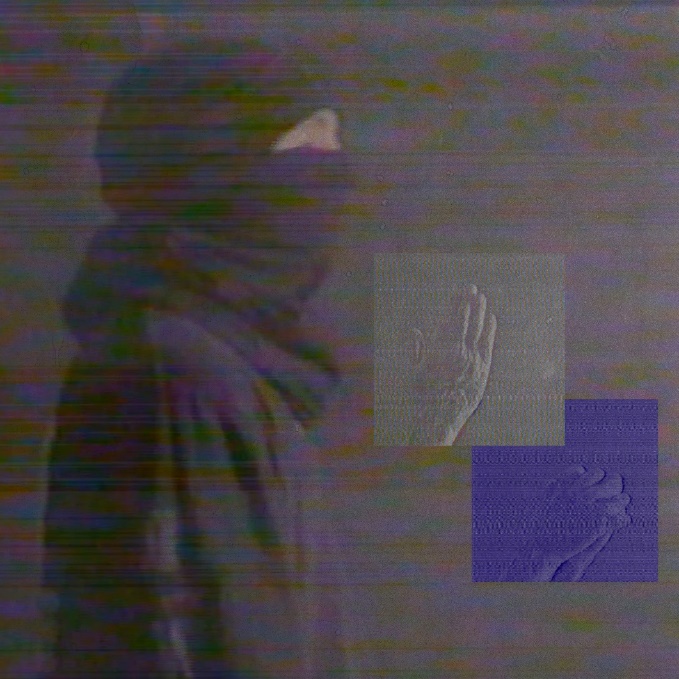 NOTHING,NOWHERE. 2022 HEADLINE TOURWITH POORSTACY, CAROLESDAUGHTER, GUCCIHIGHWATERS, & SNARLSAPR 21 - ASBURY PARK, NJ - THE STONE PONYAPR 22 - BALTIMORE, MD - BALTIMORE SOUNDSTAGEAPR 23 - PHILADELPHIA, PA - THEATRE OF LIVING ARTSAPR 24 - BOSTON, MA - PARADISE ROCK CLUBAPR 26 - GREENSBORO, NC - THE BLIND TIGERAPR 28 - MIAMI, FL - GRAMPSAPR 29 - TAMPA, FL - THE ORPHEUMAPR 30 - ATHENS, GA - 40 WATT CLUB*MAY 02 - HOUSTON, TX - WHITE OAK MUSIC HALLMAY 03 - SAN ANTONIO, TX - PAPER TIGERMAY 06 - POMONA, CA - THE GLASS HOUSEMAY 07 - SAN DIEGO, CA - THE OBSERVATORY NORTH PARKMAY 08 - LOS ANGELES, CA - THE BELASCOMAY 11 - SAN FRANCISCO, CA - GREAT AMERICAN MUSIC HALLMAY 13 - PORTLAND, OR - HAWTHORNE THEATREMAY 14 - SEATTLE, WA - NEPTUNE THEATREMAY 15 - SALT LAKE CITY, UT - THE GRAND ROOM @ THE COMPLEXMAY 17 - DENVER, CO - THE GOTHIC THEATREMAY 19 - LAWRENCE, KS - THE GRANADAMAY 20 - CHICAGO, IL - HOUSE OF BLUESMAY 21 - DETROIT, MI - THE MAJESTIC THEATRE*MAY 22 - CLEVELAND, OH - BEACHLAND BALLROOM & TAVERN*MAY 24 - TORONTO, ON - THE OPERA HOUSEMAY 25 - PITTSBURGH, PA - MR. SMALLS THEATREMAY 27 - NEW YORK, NY - IRVING PLAZA*No POORSTACYFor more information on nothing,nowhere.:OFFICIAL – YOUTUBE – SPOTIFY – APPLE MUSICSOUNDCLOUD – FACEBOOK – INSTAGRAM – TWITTERContact:Ross Anderson / RossAnderson@Elektra.com